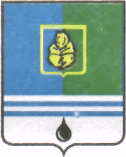 ПОСТАНОВЛЕНИЕАДМИНИСТРАЦИИ  ГОРОДА  КОГАЛЫМАХанты-Мансийского автономного округа - ЮгрыОт «25»    августа    2014 г.                                       		                              №2171О внесении изменения в постановление Администрации города Когалымаот 20.12.2012 №3065В соответствии со статьями 11, 20 Федерального закона от 27.07.2010 №210-ФЗ «Об организации предоставления государственных и муниципальных услуг», постановлением Правительства Российской Федерации от 24.10.2011 №861 «О федеральных государственных информационных системах, обеспечивающих предоставление в электронной форме государственных и муниципальных услуг (осуществление функций)», распоряжениями Правительства Российской Федерации от 17.12.2009    №1993-р «Об утверждении сводного перечня первоочередных государственных и муниципальных услуг, предоставляемых в электронном виде», от 25.04.2011 №729-р «Об утверждении перечня услуг, оказываемых государственными и муниципальными учреждениями и другими организациями, в которых размещается государственное задание (заказ) или муниципальное задание (заказ), подлежащих включению в реестры государственных или муниципальных услуг и предоставляемых в электронной форме», постановлением Правительства Ханты-Мансийского автономного округа – Югры от 01.06.2012 №194-п «О региональных информационных системах, обеспечивающих предоставление в электронной форме государственных и муниципальных услуг (осуществления функций)», в соответствии с решением Думы города Когалыма от 09.02.2006 №206-ГД              «Об утверждении структуры Администрации города Когалыма», в связи с изменением структуры Администрации города Когалыма:1. В постановление Администрации города Когалыма от 20.12.2012 №3065 «Об утверждении порядка формирования и ведения реестра муниципальных услуг города Когалыма» (далее - постановление) внести следующее изменение:1.1. По тексту постановления слова «управление по информационным ресурсам Администрации города Когалыма» заменить словами «управление экономики Администрации города Когалыма» в соответствующих падежах.2. Управлению экономики Администрации города Когалыма (Е.Г.Загорская) направить в юридическое управление Администрации города Когалыма текст постановления, его реквизиты, сведения об источнике официального опубликования в порядке и сроки, предусмотренные распоряжением Администрации города Когалыма от 19.06.2013 №149-р                 «О мерах по формированию регистра муниципальных нормативных правовых актов Ханты-Мансийского автономного округа – Югры» для дальнейшего направления в Управление государственной регистрации нормативных правовых актов Аппарата Губернатора Ханты-Мансийского автономного округа – Югры.3. Опубликовать настоящее постановление в газете «Когалымский вестник» и разместить на официальном сайте Администрации города Когалыма в сети Интернет (www.admkogalym.ru).4. Контроль за выполнением постановления возложить на заместителя главы Администрации города Когалыма Т.И.Черных.Глава Администрации города Когалыма			     В.И.СтепураСогласовано:начальник УЭ					Е.Г.Загорскаяи.о. начальника ЮУ				А.В.Косолаповначальник ОО ЮУ				С.В.ПановаИсполнитель:начальник ОРАР УЭ				А.А.ШумковРазослать: КУМИ, УКСиМП, УО, ОАиГ, УЭ, АО, ОЖКХ, МКУ «УОДОМС», УпоЖП, газета, Сабуров.